 Название:  «Пение – путь к здоровью»Цель: укрепление здоровья  детей, через вокально-хоровое пение детей дошкольного возраста, популяризация семейных традиций в совместном пении.Задачи: - развитие вокально-хоровых навыков у детей дошкольного возраста   /совершенствование дикции, формирование артикуляции, укрепление  физиологического дыхания детей и формирование правильного речевого   дыхания/;- укрепление психологического и физического здоровья детей средствами   различных видов музыкальной деятельности;- развитие песенного творчества детей;- выявление музыкальных традиций среди семей воспитанников детского сада и популяризация их  опыта.ПриложениеУчастники вокальной студии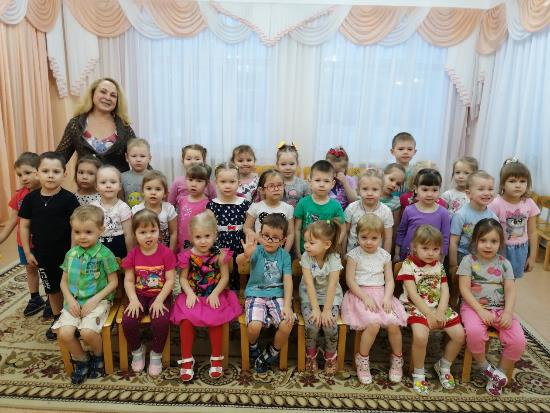 Игра «Паровозик»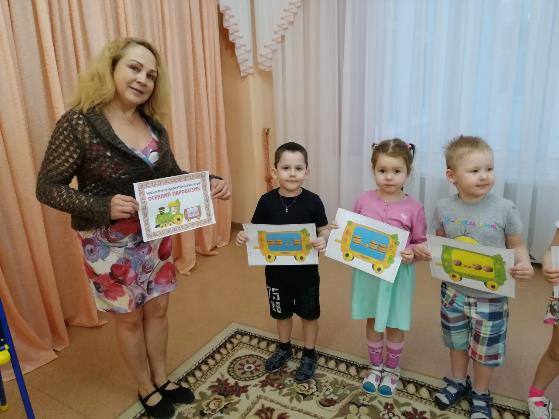 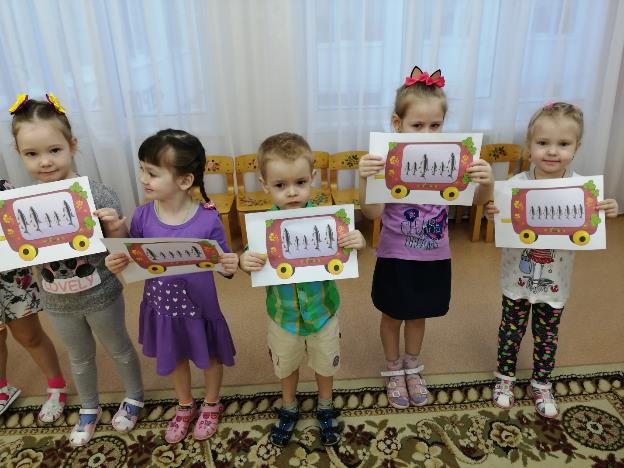 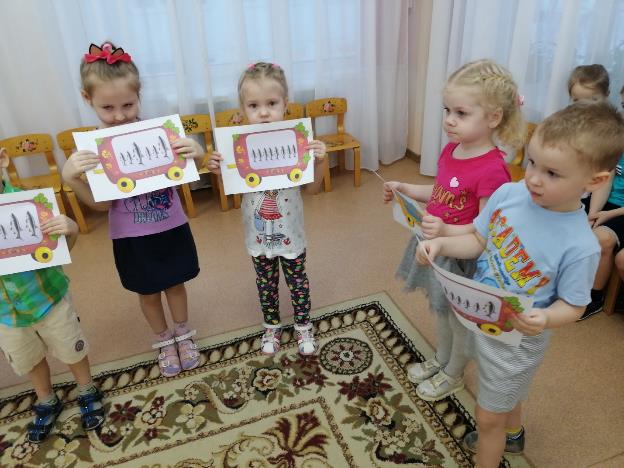 Игра – попевка «Козлик»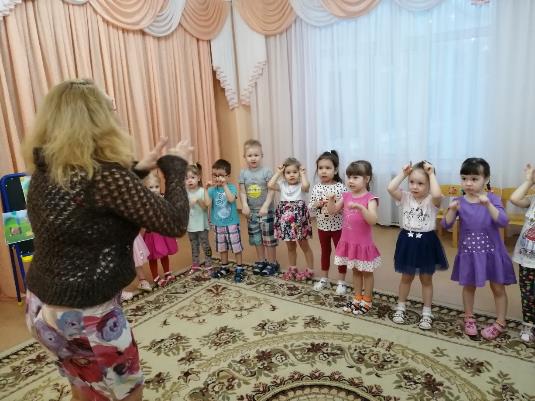 Игровое упражнение «Лягушки»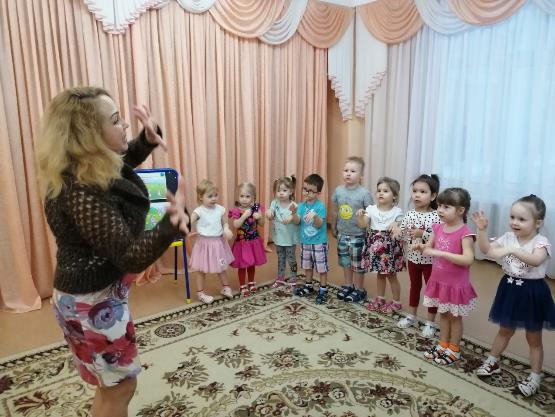 Игровое упражнение «Мышата»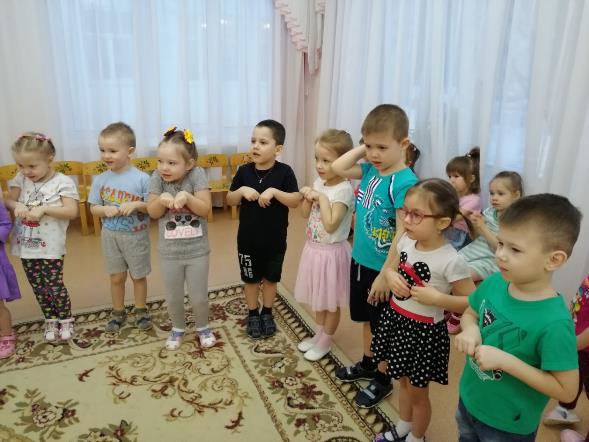 Песня «Два притопа, три прихлопа»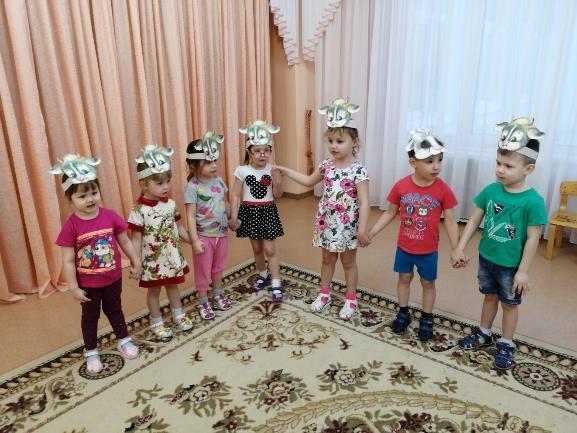 Пропевание гласных звуков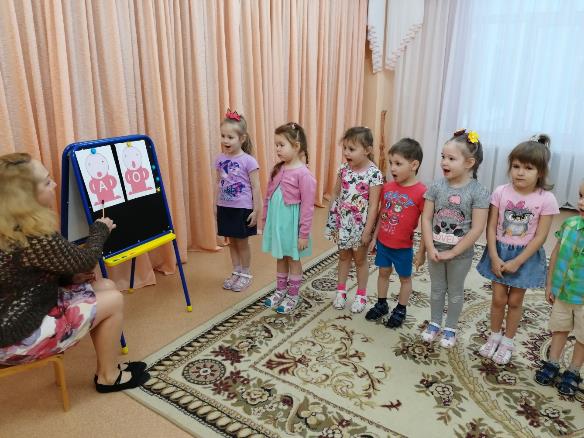 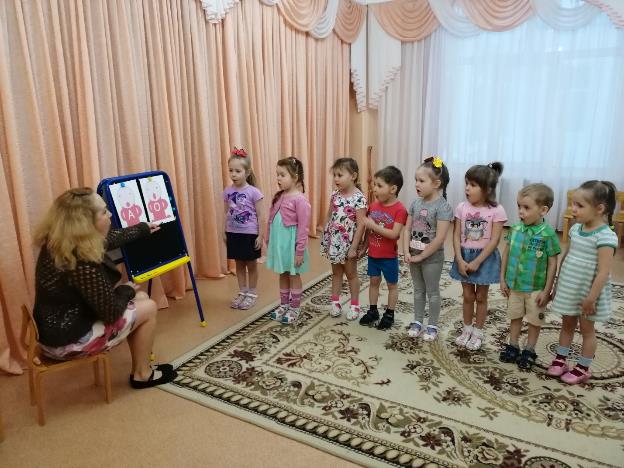 Артикуляционная гимнастика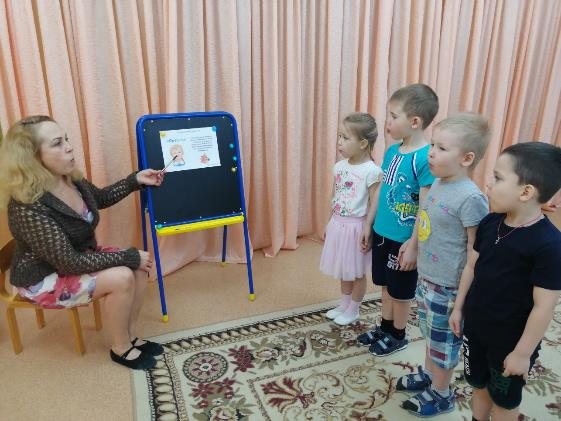 Проговаривание чистоговорок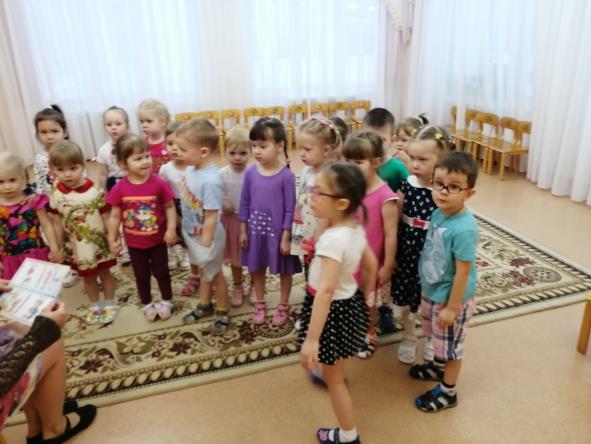 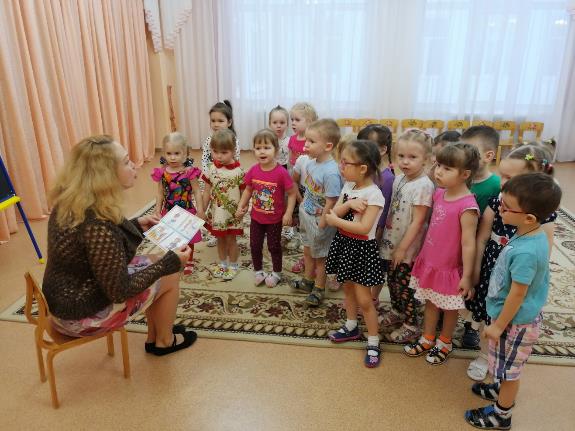 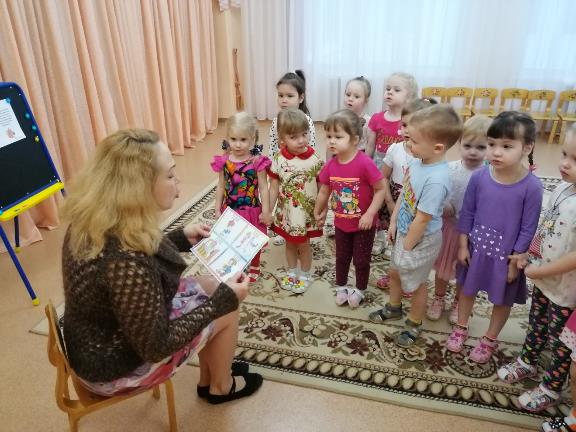 РППСКонсультации для родителей: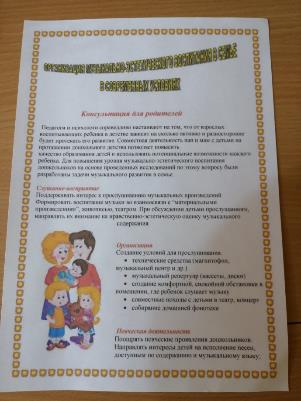 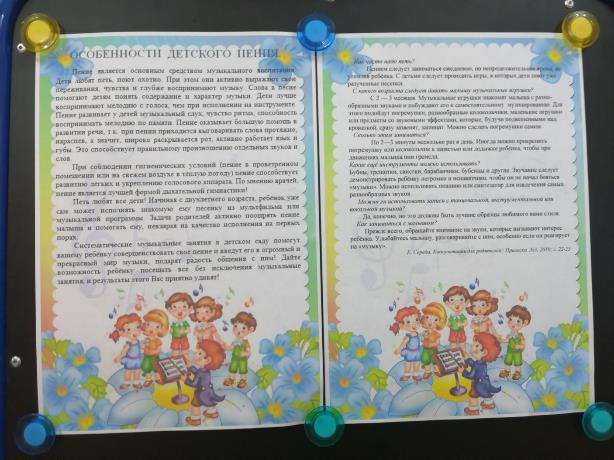 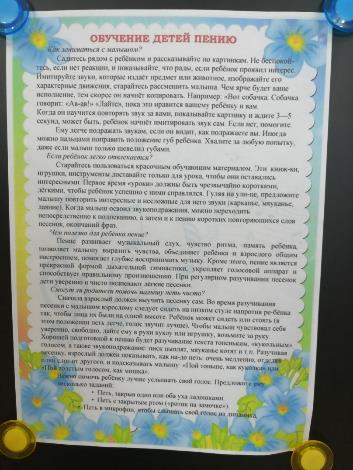 Карточки «Гласные звуки»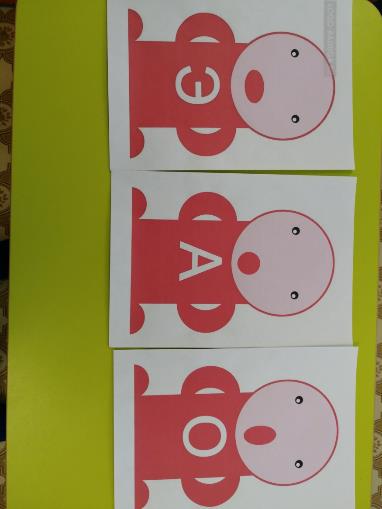 Песенки для распевки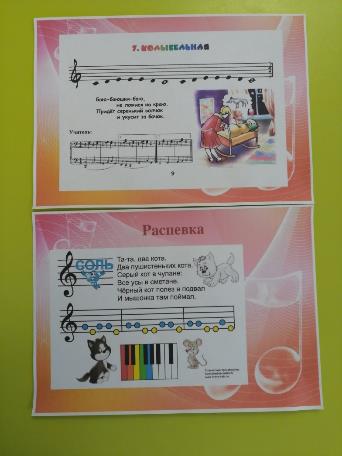 Картотека «Артикуляционная гимнастика»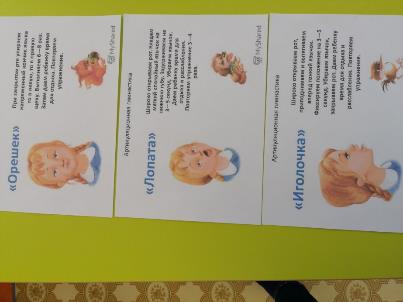 Карточки «Чистоговорки и скороговорки»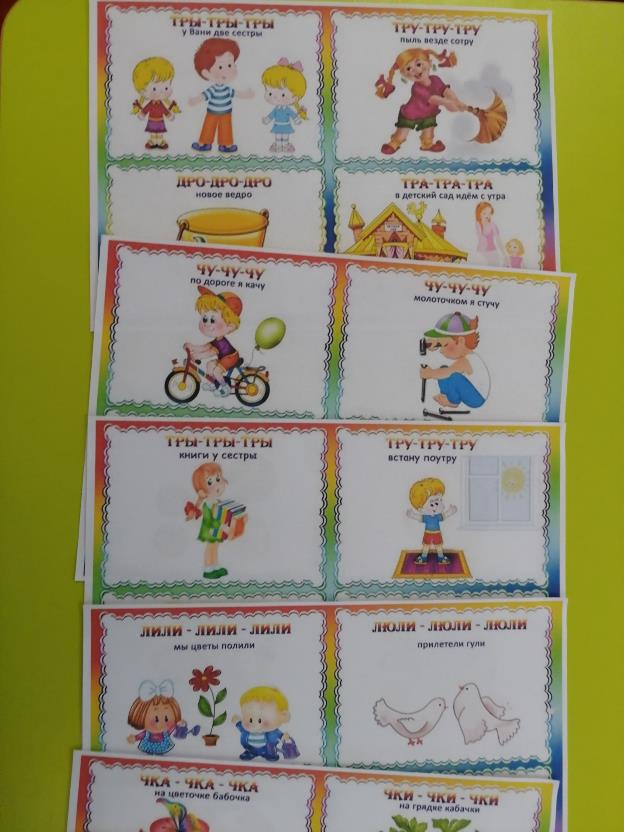 Мероприятия с детьмиРезультаты 1.Артикуляционная гимнастика. 2.Интонационно-фонопедические упражнения.3.Скороговорки.     Чистоговорки.4.Упражнения для распевания.5.Пение.1.У детей формируется правильное звукообразование.2.Подготовка голосового аппарата к дыхательным играм.3.Развивается  дикция и артикуляция.1.Дети  передают интонацию в пении.2.Сопровождают пение с показом рук.3. Выполняют голосом глиссандо снизу вверх и сверху вниз.1.Проговаривают чистоговорок с разной интонацией.2. Проговаривают в разном темпе.3.Обыгрывают образ и показывают действия.1.Четко проговаривают текст.2Используют  различные эмоциональные выражения: грустно, радостно, ласково, удивлённо.1.Дети поют песни без напряжения.2.Берут дыхание между музыкальными фразами и перед началом пения.3.Формируется умение петь под фонограмму.Обогащение РППС(разделы)Продукты1. «Коммуникативные игры-приветствия»2. «Артикуляционная гимнастика»3. « Интонационно-фонетические упражнения»4. «Скороговорки, чистоговорки»5. «Упражнения для распевания»6. «Песни»7.Работа с родителямиКартотекаАльбом с иллюстрациямиКарточки гласных звуков «А», «У», «О», «И», «Э»КарточкиКартотекаНоты, журналыКонсультации «Обучение детей пению», «Особенности детского пения», «Значение социума в музыкально-эстетическом воспитании детей».Мероприятия с родителями.Результаты1.Консультации 2.Индивидуальные беседы3.Совместные мероприятияРодители знакомы с особенностями детского пения, с его значением для развития ребенка.Родители заинтересовались работой вокальной студии в детском саду, дали согласие на занятия в студии.Родители принимают участие в совместных праздниках (Хоровой фестиваль), посещают занятия хоровой студии.Мероприятия для повышения профессиональной компетенции1.Изучение литературы2.Участие в работе проблемных групп3.Участие в работе творческих групп при подготовке  к мероприятиям4.Подготовка детей к участию  в конкурсах, фестивалях.5.Выступление на педчасах, педсоветах, семинарах, вебинарах.Трансляция опытаНа сайте ДОУ